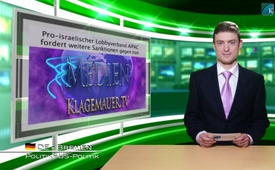 Pro-israelischer Lobbyverband AIPAC fordert weitere Sanktionen [...] gegen Iran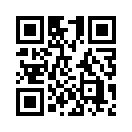 Im Übergangsabkommen der Atomverhandlungen mit dem Iran im November 2013 verpflichtete sich der Iran, sein Atomprogramm einzufrieren. Im Gegenzug...Im Übergangsabkommen
der Atomverhandlungen mit
dem Iran im November 2013
verpflichtete sich der Iran,
sein Atomprogramm einzufrieren.
Im Gegenzug sollten Sanktionen
gegen den Iran gelockert
werden. Nun drängt jedoch
die einflussreiche, amerikanische,
pro-israelische Lobby
AIPAC (American Israel Public
Affairs Committee) US-Senatoren
dazu, einem Gesetzesentwurf
zuzustimmen, der neue
Sanktionen gegen den Iran fordert.
Dass AIPAC bereits vielen
US-Senatoren im Falle einer
Ablehnung des Gesetzesentwurfes
mit dem Entzug ihrer
Unterstützung im bevorstehenden
Wahlkampf droht, bestätigt
den starken Einfluss von
AIPAC auf die amerikanische
Politik (siehe vorangegangene KTV Sendungen)
Es ist offensichtlich, dass das
Verhängen weiterer Sanktionen
gegen den Iran den Bruch des
Atomabkommens mit dem Iran
bedeutet. Analytiker wie der
Publizist Gordon Duff warnen,
dass die von israelischer Seite
geforderten Sanktionen letztlich
nicht allein den Iran, sondern
Amerika selbst und den
Rest der Welt betreffen werden.
Ein Bruch des Abkommens
wird seiner Ansicht nach gefährliche
Spannungen und Konflikte
hervorrufen, welche das
Ziel einer weltweiten Machtumverteilung
vorantreiben werden.von ts.Quellen:http://www.presstv.ir/detail/346025.htmlhttp://www.presstv.ir/detail/2014/01/13/345381/is-it-iran-being-sanctioned-or-america/Das könnte Sie auch interessieren:#Iran - – Aggressor oder Dorn im Auge der Weltelite? - www.kla.tv/IranKla.TV – Die anderen Nachrichten ... frei – unabhängig – unzensiert ...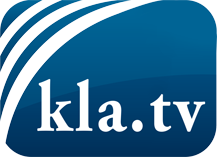 was die Medien nicht verschweigen sollten ...wenig Gehörtes vom Volk, für das Volk ...tägliche News ab 19:45 Uhr auf www.kla.tvDranbleiben lohnt sich!Kostenloses Abonnement mit wöchentlichen News per E-Mail erhalten Sie unter: www.kla.tv/aboSicherheitshinweis:Gegenstimmen werden leider immer weiter zensiert und unterdrückt. Solange wir nicht gemäß den Interessen und Ideologien der Systempresse berichten, müssen wir jederzeit damit rechnen, dass Vorwände gesucht werden, um Kla.TV zu sperren oder zu schaden.Vernetzen Sie sich darum heute noch internetunabhängig!
Klicken Sie hier: www.kla.tv/vernetzungLizenz:    Creative Commons-Lizenz mit Namensnennung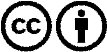 Verbreitung und Wiederaufbereitung ist mit Namensnennung erwünscht! Das Material darf jedoch nicht aus dem Kontext gerissen präsentiert werden. Mit öffentlichen Geldern (GEZ, Serafe, GIS, ...) finanzierte Institutionen ist die Verwendung ohne Rückfrage untersagt. Verstöße können strafrechtlich verfolgt werden.